НАРУЧИЛАЦКЛИНИЧКИ  ЦЕНТАР ВОЈВОДИНЕул. Хајдук Вељкова бр. 1, Нови Сад(www.kcv.rs)ОБАВЕШТЕЊЕ О ЗАКЉУЧЕНОМ УГОВОРУ У  ПОСТУПКУ ЈАВНЕ НАБАВКЕ БРОЈ 259-13-OВрста наручиоца: ЗДРАВСТВОВрста предмета: Опис предмета набавке, назив и ознака из општег речника набавке: набавка набавка сетова за дијализу за потребе Клиничког центра Војводине33141119 – компресеУговорена вредност: без ПДВ-а 1.832.000,00 динара, односно 2.198.400,00 динара са ПДВ-омКритеријум за доделу уговора: економски најповољнија понудаБрој примљених понуда: 1Понуђена цена: Највиша: 1.832.000,00 динараНајнижа: 1.832.000,00 динараПонуђена цена код прихваљивих понуда:Највиша: 1.832.000,00 динара Најнижа: 1.832.000,00 динараДатум доношења одлуке о додели уговора: 22.12.2013.Датум закључења уговора: 26.12.2013.Основни подаци о добављачу:„PharmaSwiss“ д.о.о., Батајнички друм 5а, БеоградПериод важења уговора: шест месеци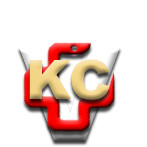 КЛИНИЧКИ ЦЕНТАР ВОЈВОДИНЕ21000 Нови Сад, Хајдук Вељка 1, Србија,телефон: + 381 21 487 22 05; 487 22 17; фаx : + 381 21 487 22 04; 487 22 16www.kcv.rs, e-mail: uprava@kcv.rs, ПИБ:101696893